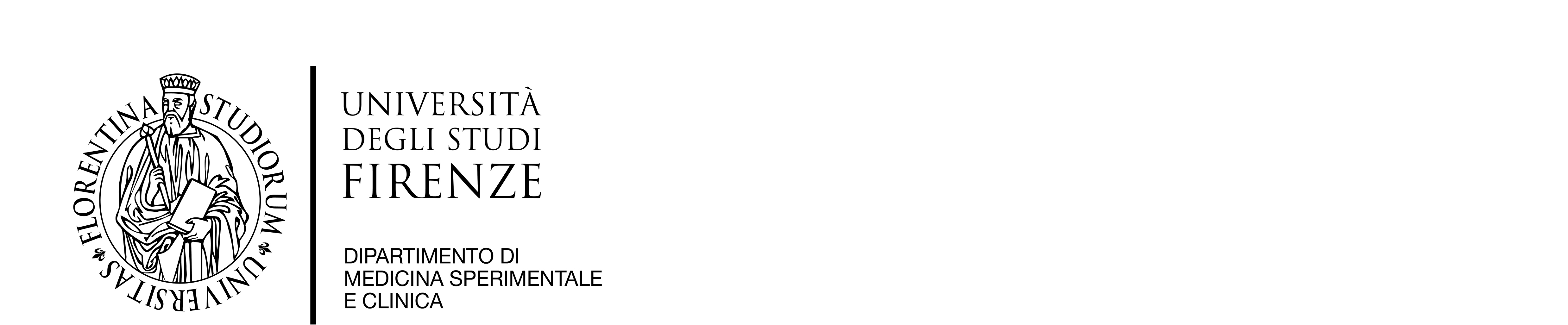 Al Direttore del Dipartimento di Medicina Sperimentale e Clinica Invio a mezzo maildirettore@dmsc.unifi.itcaterina.mariotti@unifi.it Oggetto:  Richiesta di attivazione incarico a personale interno ovvero ad esterni a mezzo avviso pubblico per l’attivazione di incarichi di lavoro autonomo esercitato nella forma:della collaborazione coordinataabituale o non abitualeincarichi di prestazione d’opera professionale (iscritti agli albi professionali)da effettuarsiin ambito assistenzialetipologia 1tipologia 2tipologia 3in ambito NON assistenziale	per il progetto di ricerca dal titolo:…...Il sottoscritto [nome cognome], in qualità di Responsabile del progetto di ricerca di cui in oggetto, chiede l’indizione di una procedura di valutazione comparativa avente le caratteristiche di cui in oggetto per [titoli e/o colloquio] per il conferimento di n. […] incarico/chi di lavoro autonomo esercitato nella forma specificata in oggetto.Le attività altamente qualificate oggetto della prestazione consisteranno in:(esempio: espletamento di attività di tutoraggio didattico agli studenti e, nella specie, di orientamento in uscita);  ……………………………………………………………………………….. TITOLO BREVEIn particolare l’incaricato dovrà occuparsi, nell’ambito del suddetto progetto di [descrivere l’attività precisando le prestazioni ed i risultati da conseguire].Il contratto avrà durata [….] mesi, con decorrenza dal [….].Il collaboratore da selezionare dovrà avere il seguente profilo professionale:(esempio, specificare cosa si intende richiedere quale requisito di accesso):laurea in ……. vecchio ordinamento o laurea specialistica o laurea magistrale preferibilmente in …………..;adeguati titoli professionali e scientifici comprovanti la capacità ad attivare, implementare e gestire forme di didattica innovativa ed e-learning (saranno considerati titoli preferenziali le esperienze professionali maturate in settori analoghi);esperienza clinica in ambito…..;ottime conoscenze informatiche in particolare della piattaforma d’ateneo;attitudine alle relazioni esterne.Per la valutazione dei titoli la commissione avrà a disposizione 100 punti che verranno così ripartiti:fino a [….]  punti per il punteggio di laurea; fino ad un massimo di […..] punti per …… [altri titoli da valutare] ; fino ad un massimo di […..]  punti per la pregressa esperienza professionale maturata in relazione all’attività da svolgere e/o in settori analoghi; fino a [….]  per il colloquio.Per essere dichiarati idonei, i candidati dovranno aver conseguito un punteggio complessivo minimo di _____ punti (……% del punteggio totale).L’importo lordo del corrispettivo previsto, comprensivo di tutti gli oneri a carico del percipiente, è pari ad € ….. Detto importo è determinato, nella misura che viene stimata congrua, basandosi …… (indicare il parametro scelto: in relazione alla prestazione richiesta, al valore dell’opera, ecc ecc).Il suddetto compenso verrà corrisposto in [….]  rate di pari importo di cui la prima [….], la seconda al [….], la terza [….], dietro presentazione di una relazione esplicativa delle attività in essere volta ad accertare l’effettivo raggiungimento degli obiettivi pattuiti.La spesa graverà – su fondi diversi dall’FFO - sul budget del Dipartimento di [….], progetto UGOV [….],vincolo n. [….] (qualora sia inscritto in bilancio).Specificare alternativamente quanto segue sulla base del tipo di incarico:Nel caso di Co.CO: L’incaricato svolgerà l’attività con lavoro prevalentemente proprio, in piena autonomia, senza vincoli di subordinazione, convenendo, in linea di massima, con il Responsabile Scientifico del progetto di ricerca, le relative modalità.Nel caso di abituale o non abituale: L’incaricato svolgerà l’attività con lavoro prevalentemente proprio, in piena autonomia, senza vincoli di subordinazione, convenendo, in linea di massima, con il Responsabile Scientifico del Progetto,  Prof. [….], le relative modalità.Nel caso di professionista: Le modalità tecniche per lo svolgimento della prestazione saranno di esclusiva competenza del professionista.Si allega:progetto di ricerca;scheda assistenziale.Il Responsabile del progetto di ricerca(Prof. ……………..)_______________________________